GİRESUN ÜNİVERSİTESİ REKTÖRLÜĞÜNE………. - ……….. Eğitim-Öğretim yılında kurslarınızda Öğretici/Usta Öğretici olarak görev almak istiyorum. Aşağıda durumumla ilgili bilgiler tarafımca doldurulmuş ve istenen belgeler ekte sunulmuştur. (Yolluk, Yevmiye vs. talebim yoktur.)Görev alabilmem için gereğini arz ederim.                                                                                                                                                                                   …./…./20..                                                                                                                                                                                       İmzaAdı SoyadıKİMLİK BİLGİLERİ     Durumunuza uyan yalnızca bir seçeneği işaretleyinizBu alan değerlendirme komisyonu tarafından doldurulacaktır. Bu alanda işaretleme yapmayınız!BAŞVURU DEĞERLENDİRME FORMUİSTENEN BELGELEREK-1 Nüfus Cüzdan FotokopisiEK-2 Sabıka Kaydı. (E- devletten alınmış olanda kabul edilir.)EK-3 Sağlık Raporu (Görev yapmasında sağlık açısından sakınca olmadığına dair) EK-4  “ALANINDA EĞİTİM” bölümü  için,Öğrenim Belgesinin Aslı ve Fotokopisi (Fotokopi onaylandıktan sonra aslı iade edilecektir).       EK-5 “ALANINDA HİZMET/İŞ DENEYİM” bölümü için,Hizmetini gösterir imzalı onaylı yazı EK-6”EK PUAN “ bölümü için;İlgili belgeler.             EK-7 6698 Sayılı Kişisel Verilerin Korunması Kanunu kapsamında; imzalı/onaylı Usta Çalıştırıcı Başvurusu İle İlgili Kişi Açık Rıza (1 sayfa) ve             Kişi Aydınlatma Metni (4 sayfa)NOT 1: Eksik belge ile başvuru yapılmayacaktır. Belgeler tam ve eksiksiz olarak belirtilen başvuru tarihleri içerisinde kabul edilecektir.Ek:1-2-3-4’deki belgeler tam olacak, Ek:5-6 ise isteğe bağlı sunulacaktır.: Posta, İnternet. Faks vb. ile başvuru kabul edilmemektir. Başvuru bizzat kişinin kendisi tarafından yapılacaktır.: Rektörlüğümüze öğretici veya usta öğretici olarak müracaat eden adayların, sonuç bilgisi web sayfamızda ilan edilecektir.TC KİMLİK NOADI SOYADIDOĞUM TARİHİ (GÜN/AY/YIL)EĞİTİM DURUMU/  BRANŞIGÖREV ALMAK İSTEDİĞİ KURSLARTELEFON NUMARASIUSTA ÖĞRETİCİ (ÇALIŞMAYAN)	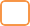 EMEKLİ ÖĞRETMEN	USTA ÖĞRETİCİ (EMEKLİ )	SİGORTALI ÇALIŞAN	KURS GÖREVİ ALABİLECEĞİNİZ ZAMANLARI İLGİLİ KUTUCUKLARA İŞARETLEYİNİZ.KURS GÖREVİ ALABİLECEĞİNİZ ZAMANLARI İLGİLİ KUTUCUKLARA İŞARETLEYİNİZ.KURS GÖREVİ ALABİLECEĞİNİZ ZAMANLARI İLGİLİ KUTUCUKLARA İŞARETLEYİNİZ.KURS GÖREVİ ALABİLECEĞİNİZ ZAMANLARI İLGİLİ KUTUCUKLARA İŞARETLEYİNİZ.KURS GÖREVİ ALABİLECEĞİNİZ ZAMANLARI İLGİLİ KUTUCUKLARA İŞARETLEYİNİZ.KURS GÖREVİ ALABİLECEĞİNİZ ZAMANLARI İLGİLİ KUTUCUKLARA İŞARETLEYİNİZ.KURS GÖREVİ ALABİLECEĞİNİZ ZAMANLARI İLGİLİ KUTUCUKLARA İŞARETLEYİNİZ.KURS GÖREVİ ALABİLECEĞİNİZ ZAMANLARI İLGİLİ KUTUCUKLARA İŞARETLEYİNİZ.ZAMAN DİLİMİPazartesiSalıÇarşambaPerşembeCumaCumartesiPazarSABAH ( 08:00 - 12:00)ÖĞLE	(13:00-17:00)AKŞAM (18:00-22:00)ALANINDAEĞİTİM (Ek-4)(Bu bölümden sadecebirideğerlendirilecektir.)Doktora60ALANINDAEĞİTİM (Ek-4)(Bu bölümden sadecebirideğerlendirilecektir.)Tezli Yüksek Lisans45ALANINDAEĞİTİM (Ek-4)(Bu bölümden sadecebirideğerlendirilecektir.)Lisans + Pedagojik Formasyon/Tezsiz Yüksek Lisans35ALANINDAEĞİTİM (Ek-4)(Bu bölümden sadecebirideğerlendirilecektir.)Lisans30ALANINDAEĞİTİM (Ek-4)(Bu bölümden sadecebirideğerlendirilecektir.)Ön Lisans20ALANINDAEĞİTİM (Ek-4)(Bu bölümden sadecebirideğerlendirilecektir.)Ustalık Belgesi/Branşı ile ilgili Diploması/4. Seviye Kurs Bitirme Belgesi/4. SeviyeMesleki Yeterlilik Belgesi10ALANINDAEĞİTİM (Ek-4)(Bu bölümden sadecebirideğerlendirilecektir.)ALANINDA EĞİTİM PUANI TOPLAMI60ALANINDA HİZMET/İŞ DENEYİMİ (Ek-5)Üniversitede, alanında önceki çalışması15ALANINDA HİZMET/İŞ DENEYİMİ (Ek-5)Diğer kurumlarda, alanında önceki çalışması10ALANINDA HİZMET/İŞ DENEYİMİ (Ek-5)HİZMET/İŞ DENEYİMİ PUANI TOPLAMI25EK PUAN (Ek-6)Usta Öğreticilik Belgesi5EK PUAN (Ek-6)Uluslararası Yarışmada ilk 3 derece (en fazla 1 adet)4EK PUAN (Ek-6)Resmî Ulusal Yarışmada ilk 3 derece (en fazla 1 adet)3EK PUAN (Ek-6)Üstün Başarı Belgesi (en fazla 1 adet)2EK PUAN (Ek-6)Başarı Belgesi (en fazla 1 adet)1EK PUAN (Ek-6)EK PUAN TOPLAMI15TOPLAM PUANTOPLAM PUAN100